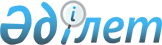 Об определении мест для размещения агитационных печатных материалов
					
			Утративший силу
			
			
		
					Постановление Сырдарьинского районного акимата Кызылординской области от 07 марта 2015 года N 97. Зарегистрировано Департаментом юстиции Кызылординской области 12 марта 2015 года N 4911. Утратило силу постановлением Сырдарьинского районного акимата Кызылординской области от 27 ноября 2020 года № 264
      Сноска. Утратило силу постановлением Сырдарьинского районного акимата Кызылординской области от 27.11.2020 № 264 (вводится в действие со дня первого официального опубликования).
      В соотвествии с пунктом 6 статьи 28 Конституционного Закона Республики Казахстан "О выборах в Республике Казахстан" от 28 сентября 1995 года, Законом Республики Казахстан "О местном государственном управлении и самоуправлении в Республике Казахстан" от 23 января 2001 года акимат Сырдарьинского района ПОСТАНОВЛЯЕТ: 
      1.  Определить совместно с Сырдарьинской районной избирательной комиссией места для размещения агитационных печатных материалов для всех кандидатов согласно приложению.

      2.  Контроль за исполнением настоящего постановления возложить на заместителя акима района Ажикенова Е. 

      3.  Настоящее постановление вводится в действие со дня первого официального опубликования.

 Места для размещения агитационных печатных материалов для всех кандидатов
					© 2012. РГП на ПХВ «Институт законодательства и правовой информации Республики Казахстан» Министерства юстиции Республики Казахстан
				
      Аким района

Казантаев Г.

      "СОГЛАСОВАНО"

      Председатель Сырдарьинской районной

      избирательной комиссии

      _______________ Ахетов Е.

      "07" марта 2015 года
Приложение
к постановлению акимата Сырдарьинского района
от "07" марта 2015 года № 97
№
Наименование населенного пункта
Место размещения
1
Поселок Теренозек Сырдарьинского района
Щит пересечении улиц Достык и автомобильной дороги "Кызылорда-Жалагаш" поселка Теренозек Сырдарьинского района 
2
Поселок Теренозек Сырдарьинского района 
Щит возле канала "Айтек" по улице Амангелды поселка Теренозек Сырдарьинского района 
3
Поселок Теренозек Сырдарьинского района
Щит перед зданием государственного учреждения "Охрана лесного хозяйства и животного мира" по улице Д.Керейтбаева поселка Теренозек Сырдарьинского района 
4
Поселок Теренозек Сырдарьинского района 
Щит по улице Кызылдиханская поселка Теренозек Сырдарьинского района 
5
Село А.Токмаганбетова

сельского округа Аскара Токмаганбетова
улица Абая №1 село А.Токмаганбетова сельского округа Аскара Токмаганбетова, стенд перед зданием государственного учреждения "Аппарат акима сельского округа Аскара Токмаганбетова"
6
Поселок Теренозек Сырдарьинского района
улица Амангельды №53 поселка Теренозек Сырдарьинского района, стенд перед зданием государственного учреждения "Аппарат акима поселка Теренозек"
7
Поселок Теренозек Сырдарьинского района 
улица Д.Конаева №8 поселка Теренозек Сырдарьинского района, стенд перед зданием государственного коммунального казенного предприятия "Дом культуры поселка Теренозек"

 
8
Поселок Теренозек Сырдарьинского района 
улица Кызылдиханская №7 поселка Теренозек Сырдарьинского района, стенд перед зданием государственного коммунального казенного предприятия "Клуб поселка Теренозек"
9
Село С.Сейфуллина сельского округа С.Сейфуллина
улица Карлыбая Абдрея №23 село С.Сейфуллина сельского округа С.Сейфуллина, стенд перед зданием государственного учреждения "Аппарат акима сельского округа С.Сейфуллина"
10
Село Калжан ахун сельского округа Калжан ахун
улица Абая №19 село Калжан ахун сельского округа Калжан ахун, стенд перед зданием государственного учреждения "Аппарат акима сельского округа Калжан ахун"
11
Село Инкардария сельского округа Инкардария
улица Г.Муратбаева №11 село Инкардария сельского округа Инкардария, стенд перед зданием государственного учреждения "Аппарат акима сельского округа Инкардария"
12
Село Акжарма сельского округа Акжарма
улица Агатай Есентурова №8 село Акжарма сельского округа Акжарма, стенд перед зданием государственного учреждения "Аппарат акима сельского округа Акжарма"
13
Село Шаган сельского округа Шаган
улица Есет би №18 село Шаган сельского округа Шаган, стенд перед зданием государственного учреждения "Аппарат акима сельского округа Шаган"
14
Село Н.Ильясова сельского округа Наги Ильясова
улица Абая Кунанбаева №27 село Н.Ильясова сельского округа Наги Ильясова, стенд перед зданием государственного учреждения "Аппарат акима сельского округа Наги Ильясова"
15
Село Ширкейли сельского округа Ширкейли
улица Ж.Куттыбаева №2 село Ширкейли сельского округа Ширкейли, стенд перед зданием государственного учреждения "Аппарат акима сельского округа Ширкейли"
16
Село Когалыколь сельского округа Когалыколь
улица Сабира Майханова №6 село Когалыколь сельского округа Когалыколь, стенд перед зданием государственного учреждения "Аппарат акима сельского округа Когалыколь"
17
Село Бесарык сельского округа Бесарык
улица Айтбая Дуйсенбаева №27 село Бесарык сельского округа Бесарык, стенд перед зданием государственного учреждения "Аппарат акима сельского округа Бесарык"
18
Село Амангельды сельского округа Амангельды
улица А.Агайдарова №8 село Амангельды сельского округа Амангельды, стенд перед зданием государственного учреждения "Аппарат акима сельского округа Амангельды"
19
Село Жетиколь сельского округа Жетиколь
улица Абая №2 село Жетиколь сельского округа Жетиколь,

стенд перед зданием государственного коммунального казенного предприятия "Клуб села Жетиколь" государственного учреждения "Аппарат акима сельского округа Жетиколь"